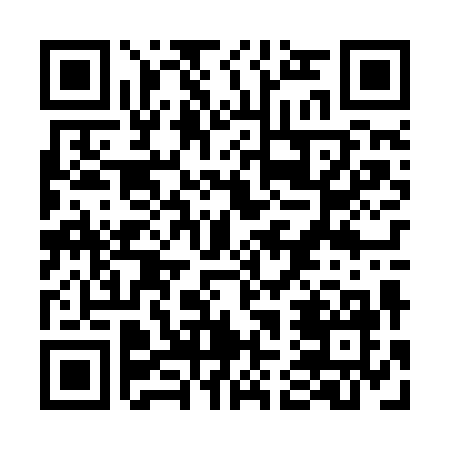 Prayer times for Gaviaosinho, PortugalMon 1 Apr 2024 - Tue 30 Apr 2024High Latitude Method: Angle Based RulePrayer Calculation Method: Muslim World LeagueAsar Calculation Method: HanafiPrayer times provided by https://www.salahtimes.comDateDayFajrSunriseDhuhrAsrMaghribIsha1Mon5:427:141:356:057:559:222Tue5:407:131:346:057:569:243Wed5:387:111:346:067:579:254Thu5:377:101:346:077:589:265Fri5:357:081:336:077:599:276Sat5:337:071:336:088:009:297Sun5:317:051:336:088:019:308Mon5:297:031:336:098:029:319Tue5:277:021:326:108:039:3210Wed5:267:001:326:108:049:3411Thu5:246:591:326:118:059:3512Fri5:226:571:326:128:069:3613Sat5:206:561:316:128:079:3814Sun5:186:541:316:138:089:3915Mon5:166:531:316:138:099:4016Tue5:156:511:316:148:109:4217Wed5:136:501:306:158:119:4318Thu5:116:481:306:158:129:4419Fri5:096:471:306:168:139:4620Sat5:076:461:306:168:149:4721Sun5:056:441:306:178:159:4822Mon5:046:431:296:188:179:5023Tue5:026:411:296:188:189:5124Wed5:006:401:296:198:199:5225Thu4:586:391:296:198:209:5426Fri4:576:371:296:208:219:5527Sat4:556:361:296:208:229:5728Sun4:536:351:286:218:239:5829Mon4:516:331:286:228:249:5930Tue4:506:321:286:228:2510:01